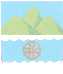             В соответствии с частью 1 статьи 8.2 Федерального закона № 294-ФЗ от 26.12.2008 г. «О защите прав юридических лиц и индивидуальных предпринимателей при осуществлении государственного контроля (надзора) и муниципального контроля», Постановлением Правительства Российской Федерации от 26.12.2018г № 1680 «Об утверждении общих требований к организации и осуществлению органами государственного контроля (надзора), органами муниципального контроля мероприятий по профилактике нарушений обязательных требований, требований, установленных муниципальными правовыми актами», руководствуясь  Уставом городского округа Октябрьск Самарской областиПОСТАНОВЛЯЮ:	1. Утвердить Программу профилактики нарушений юридическими лицами и индивидуальными предпринимателями обязательных требований в сфере муниципального земельного контроля на территории городского округа Октябрьск на 2020 год и плановый период 2021-2022 годов, согласно приложению к настоящему постановлению.	2. Опубликовать настоящее постановление в газете «Октябрьское время» и разместить его на официальном сайте Администрации городского округа Октябрьск Самарской области в сети «Интернет».	3. Настоящее постановление вступает в силу со дня его официального опубликования.	4. Контроль за исполнением настоящего постановления возложить на Первого заместителя Главы городского округа Октябрьск Самарской области А.Х.Салихова.Глава городского округа                                                                А.В.ГожаяПавлов С.А.2-18-25Об утверждении Программы профилактики нарушений юридическими лицами и индивидуальными предпринимателями обязательных требований в сфере муниципального земельного контроля на территории городского округа Октябрьск на   2020 год и плановый период 2021-2022 годов 